A demogenetic  based model for the evolution of traits and genome architecture under sexual selectionLouise Chevalier1,∗ Franc¸ ois de Coligny2 Jacques Labonne1Universite de Pau et des Pays de l’Adour, E2S UPPA, INRAE, ECOBIOP, Saint-Pe´e-sur- Nivelle, FranceAMAP, Univ Montpellier, CIRAD, CNRS, INRAE, IRD, 34000 Montpellier, France∗ Corresponding author; e-mail: louise.chevalier@inrae.fr.keyword: sexual selection, demogenetic -based model, mutual mate choice, competition, preference, pleiotropy, polygeny.ABSTRACTSexual selection has long been known to favor the evolution of mating behaviors such3 as mate preference and competition, and to affect their genetic architecture, for instance by favoring genetic correlation between some traits. Reciprocally, genetic architecture can affect the expression and the evolvability of traits and mating behaviors. But sexual6 selection is highly context-dependent, making interactions between individuals a central process in evolution, governing the transmission of genotypes to the next generation. This loop between the genetic structure conditioning the expression and evolution of traits9 and behaviour, and the feedback of this phenotypic evolution on the architecture of the genome in the dynamic context of sexual selection, has yet to be thoroughly investigated. We argue that demogenetic agent-based models (DG-ABM) are especially suited to tackle12 such a challenge because they allow explicit modelling of both the genetic architecture of traits and the behavioural interactions in a dynamic population context. We here present a DG-ABM able to simultaneously track individual variation investment, preference, competitiveness), fitness and genetic architecture throughout evolution, accounting for the physical structure of the genome (genetic map). Using  simulation experiments, we compare various mating systems interactions during mating triggered some complex  in our model, between fitness, population demography, and genome architecture, placing interactions between individuals at the core of evolution through sexual selection. DG-ABMs theoretical patterns expected at the population level from simpler analytical models in evolutionary biology, and at the same time provide a more comprehensive framework regarding individual trait and behaviour variation, that is usually envisioned24 from genome architecture in behavioural ecology.INTRODUCTIONSexual selection has long been recognized as an evolutionary force shaping mating behaviours27 and morphological traits in populations Evolutionary biology, therefore, predicts change in the genotypic and phenotypic30 composition of a population due to sexual selection  Such predictions, based on population genetics, quantitative genetics, or adaptive dynamics rely on simplifying33 assumptions concerning mating processes and do not explicitly represent the pairing dynamics during mating., sexual selection is fundamentally  behavioural interactions between individualsevolution e, This social part of the environment is indeed one of the most dynamic sources of variation an organism might experience during its lifetime  the effect of  variable social environment (e.g., the availability of partners of various qualities) and frequency-dependent strategies (i.e. the outcome of a tactic depends on the tactics of others) on the evolution of mating behaviours, use game-theory approach y, Alternatively, if models in evolutionary biology pay little attention to the interactions between individuals, they highlight the role of genetic architecture in determining the trajectory of evolutionary change and show that genetic variance and covariance have a48 s, Yet, mathematical resolution often requires a simplified representation of genetic architecture. For instance, in quantitative genetics, the genetic architecture of traits is described in terms of genetic variance and covariance which are supposed constant A set of simplifying assumptions justify this approximation (additivity, linkage equilibrium, infinite population size, multivariate Gaussian distribution of allelic effectsHowever, in a more realistic view of the57 genetic drift , frequency-dependent selection can increase genetic variance by favoring rare variants that differ from the mostand correlational selection can increase genetic covariance by favoring genetic correlation between traits To better characterize the role of sexual selection in shaping mating behaviours, genetic architecture, and demography of the population, we, therefore, need to address the following questions: How do social interactions during reproduction affect the architecture evolution of traits and consequently affect demographic characteristics of the population? And how does the physical structure of the genome (number of genes involved, mutation72The current challenge is to explicitly take into account the context-dependence effect of sexual selection (generated by mating dynamics) on the transmission of genotypesto the next generation and on the evolution of the genetic architecture.-based  an interesting approach to tackle this challenget,  to explicitly  interactions between individualsmatingThe present paper describes such a model and its ability to simulate the evolutionary loop between traits (or mating behaviours) and genome. The model assumes a trade-off between survival and reproductive investment, each reproductive trait being determinedby a user-specified genetic map. Reproduction is the outcome of interactions between individuals, potentially including competition for mates, and preference. We propose simulation experiments to illustrate the potential of such modelling approach.In a first experiment, we simulate and track the complex evolutionary dynamics of a chosen case study: coevolution of gametic investment and preference under mutual mate choice. In a second experiment, we simulate the evolution of gametic investment under four different mating systems (absence or presence of preference and/or competition) and investigate to what extent the evolution of reproductive traits in each mating systemMETHODSWe here give an extensive description of the model in the spirit of the ODD protocol An overview of the demogenetic  based modelPurpose: The purpose of the model is to investigate the co-evolution between reproductive traits under sexual selection and their genetic architecture, taking into account mating behaviour, genetic and demographic characteristics of the population.State variables and scales:This -based model uses a discrete temporal scale and is not spatially explicit. The time horizon of the model is in the order of  thousand . Three levels are considered: the gene level, the individual level, and the population level. At the gene level, genes are characterized by their alleles, which code for various genetic values depending on the number of traits simulated. They are also characterized by their position in the genome and their recombination probabilities with other genes. Such a position is invariant during the simulation because we do not wish to simulate the physical evolution of the genome. Individuals are characterized by the following state variables: identity number, sex, age, lifetime reproductive success and the genetic values of three traits: the gametic investment G, the preference P and the competitivenessC. The population level is characterized by the following state variables: population size,allelic diversity, mean allelic values and standard deviations for the  traits on each gene, mean and standard deviation of traits values and mean lifetime reproductive success. Note that the population level can be subdivided during reproduction, to create smaller mating groups and mimic spatial or temporal isolation during the breeding season.138Process overview and scheduling:	The simulation is described below and can be seen in Appendix A1. The model proceeds in generational time steps. Within each generation or time step, four  are processed in the following order: survival, mate choice, reproduction, mutations. Within the survival procedure, the default probability depends on population size (density dependence) and on  reproductive effort (which is the sum of the genetic values for costly traits). Within the mate choice procedure, mating groups of a user-specified size are formed from the same mating group encounter each other (randomly or according to their values of competitiveness, sequential encounter, and they choose to mate or not with the encountered partner. If individuals make up a couple they will become unavailable to mate again for the present time step. Within the reproduction procedure, each parent produces gametes and the offspring are created by the random fusion of the parent gametes sex is randomly assigned. Within the genetic mutation procedure, each allele might be substituted by a new one.  genetic values for each trait are drawn in independent Beta distributions by default, whose shape parameters are defined at the initialization stage (paragraph Initialization).The user-defined mutation rate is assumed to be constant throughout the genome. Because survival (S) partly depends on reproductive effort, it can therefore also evolve, allowing individuals to potentially participate in more than one reproduction (i.e., iteroparity evolution).DetailsSurvival:	The probability of surviving to the next reproduction event is determined as follows:S = 	1	(1 + R)(1 + N )(1)where N is the population size, K an indicator of resource limitation in the environment (akin, but not equal, to carrying capacity), R the sum of the genetic values of costly traits of the individual. Eq. 1 states that individual survival results from the interaction between two components. The first component is demographic ( 1 ), this formula corresponds to the survival rate of the population  considering that survival is solelydensity-dependent. The second component is 1), this formula states thatindividual survival is maximum when energy invested into reproduction is null, and that S decreases when R increases. Intuitively, if N/K = 1 (close to a demographic equilibrium)and if R  1, then both components affect the survival equally. If the population sizedrops below K but R = 1, then survival rate will increase, making R a relatively greatercontributor to survival (see Fig. 1). As a consequence, the model can evolve towards semelparity (low survival, single reproduction) or iteroparity (higher survival leading to potential multiple reproductions).Mating behaviour:	During reproduction, the population is first divided into mating groups of user-specified size M. Population sex ratio is 1 : 1 but the sex ratio within each group can vary, due to random sampling. 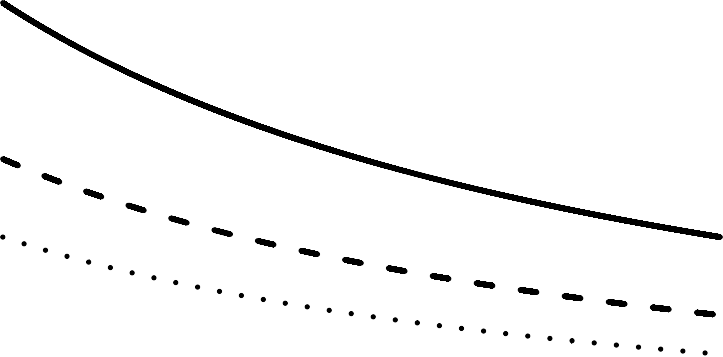 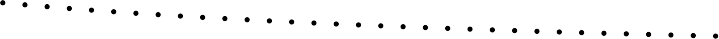 1.00.80.60.40.20.00	2000	4000	6000	8000	10000Population sizeFigure 1:	survival probability as a function of population size for different values of R. with resource limitation parameter K=10000.number, or if all partners of one sex have mated, some individuals will remain unmated for the current time step.random encounter with preference: pairs of individuals from the same mating group but of the opposite sex are randomly drawn, but each individual  to accept the potential partner on its preference If both partners accept each other, they become unavailable for further mating for the current time step. If at least one individual rejects the mating, both of them return in the mating group and yet again two individuals are randomly drawn from the mating group.competitive encounter without preference: Individuals from the same mating group but with opposite sex encounter each other based on their  of competitivenessC. For each pair of individuals thus formed, mating will occur. Mated individuals are not available for further mating for the current time step. When M is not a pair number, orif one sex is no more available, the less competitive individuals of the mating group will remain unmated.competitive encounter with preference: Here again, individuals from the same mating group encounter each other based on their value of competitivenessC. Within each pair thus formed, each individual chooses to accept the potential partner based on its own preference  If both partners mutually accept each other, they become unavailable for further mating for the current time step. If at least one individual rejects the mating, .Preference model:	The probability that an individual will accept the mating (Pm) is a function of  genetic value of  and  partner’s  investment (Eq.2).Pm = exp−(Gpre f −G)22ν2	(2)This equation indicates that individuals have a unimodal preference, i.e. they prefer a particular value of the gametic investment (Gpre f ) with a tolerance around this value (ν). The closer the gametic investment of the partner met is to the individual’s preferred value, the higher the probability that the individual will accept the mating (Fig. 2). The parameter ν is set to 0.2 so that the integral of the preference function for an individual preferring a particular value of the gametic investment of 0.5 is equal to 0.5. Other forms of preference  also be , such as monotonously increasing preference or threshold preference.Competition model:Within a mating group of size M, the competitiveness C will be used to assess a non-random order of meeting between pairs of individuals.We assumethat the probability of meeting between two individuals is dependent on their respective competitiveness trait values. For instance, two individuals with high competitiveness values will probably meet first within the mating group. Then come pairs of individuals with contrasted competitiveness (one high, one low). Finally, two individuals with low competitiveness will meet at the end of the process, mostly. Pairs of individuals are thus ordered according to the product of their competitiveness. Note that if the meeting is not followed by a mating, each individual will be still available for mating. When individuals have mated once however, they are not available for further mating for the current time step and are removed from the list. Consequently, the less competitive individuals may miss reproduction if all opposite-sex partners in the mating group have already mated.Reproduction: The gametes are composed of randomly chosen strands from each pair of homologous chromosomes. Recombination between successive genes may occur during the meiosis (depending on the values of recombination probabilities between genes).These probabilities are gathered in a table consisting of n − 1 lines, n being the numberof genes studied. Each line i contains a number between 0 and 0.5 which represents the probability of recombination between the ith gene and the (i + 1)th  gene.  The number of offspring per couple is set to the average value of the parents’ gametic investmentsGenetic mutation:Right after fecundation, mutations might occur on the offspring genome. The rate of mutation is the probability each allele has to be substituted by a new one.Alleles mutation probability is user-defined, but the default value is set to 10−4 mutationsper loci, which is within the range of spontaneous mutation rates estimated at particular genes in different organisms Physical structure of the genome: All individuals share the same physical architecture of the genome, which is defined by the number of autosomes, the presence or absence of a sex chromosome, the number of genes, their location on the chromosomes and the probabilities of recombination between these genes. Each individual inherits two alleles for each gene (i.e. diploid).  effects are described by continuous values and are additive within and between loci, i.e. dominance effects are not considered, such as the value of a trait corresponds to the sum of allelic values at every locus:l=nTg  = ∑(la1 + la2)	(3)T	Tl=1with n the number of loci (n = 100), la1 and la2 values of the first and the second allele forT	Tthe trait at the loci l. Individual  is fully determined by the genotype, that is, environmental effects on phenotype are neglected, and heritability is thus assumed to be We define the landscape of allelic values for preference, gametic investment, and competitiveness by Beta distributions of user-specified shape parameters. Default values are [0.65, 24.5], resulting in a right-skewed distribution such as many alleles will have small values for the traits but still, some alleles will have relatively high values forthe traits (Fig. 3A). As a consequence, under this set of parameters and using 10 loci, initial trait values for gametic investment followed the distribution showed in Fig. 3BGenetic architecture:	The genetic architecture is here defined as the distribution of allelic effects along the genome, and can, therefore, vary between individuals. According to universal pleiotropy assumption each allele at each locus is specified by a vector of contribution to every trait. For instance in our case, in a two traits model with gametic investment and preference, each allele has two values, one for each trait. .Initialization: To initialize a simulation, three types of parameters are specified:demographic parameters: the resource limitation in the environment K and the initial population size.mating parameters: the mating system (e.g. random mating, random encounter with preference, competitive encounter without preference or competitive encounter with preference) and the size of the mating group M are also required. The minimal model is run using a single trait (G), more complex models can be run adding mating preferenceand/or competitiveness (C).A	B0.040.0 0.20.40.60.8 1.0 1.2 1.4Allelic value for G	Trait valueFigure 3: Example of allelic values distribution for the gametic investment (A) and consequent distribution of gametic investment trait values in the population (B). This distribution is obtained by drawing allelic values on the Beta distribution of shape parameters [0.65, 24.5].Because initialization includes stochastic processes such as sampling in allelic effects distributions, initial states using the same parameters may vary. The model, however, allows starting several simulations out of a single initial state.Design conceptWe here describe the general concepts underlying the design of the model. Individual reproductive traits can indirectly improve individual fitness: high values of G enhance individuals reproductive success but have a survival cost improve the mating success of individuals through priority access to mating partners, yet they do have a survival cost too.Sensing, interactions, collectives : As previously described, during reproduction, the population is partitioned in several mating groups. Individuals sense and interact with potential sexual partners and competitors within the scale of the mating group. However, such information will not affect their decision (i.e. no adaptive behaviour ABM wise), only the outcome of interactions.Stochasticity : Because we use an -based model, most processes are inherently stochastic. Survival is, for instance, the realization of a Bernouilli random draw. Mating systems are also an important source of stochasticity. First, individuals are sampled randomly to constitute mating groups. Then, when they do not express competitiveness, individuals randomly encounter each other within each mating group. Mate choice itself is a highly stochastic process: it results from mutual acceptance of both partners, through their respective mating preference which is a probabilistic function so to include an error of assessment of the mating partner quality. Lastly, the transmission of genetic information is also subject to stochasticity because we represent chromosome segregation and recombination during the meiosis and we also account for mutation risk.Observation : The model can either be run in graphical user interface mode or script mode. In the former, the user can select if all time steps or only a subset should be memorized. In the memorized time steps, all objects (and therefore all individuals and their genomes) are observable. A wide panel of data extractors and visualizers is then available to analyze and illustrate the simulations. In script mode, only population-level variables are recorded over time.For each simulation, we  different type of variables to characterize mechanisms of evolution:  the population level, trait evolution is monitored by measuring the average trait values in the population and its standard deviations, and the evolution rate of traits in Haldanes Appendix A3); genetic architecture evolution is assessed by recording the distribution of allelic values at each locus on average in the population, which gives a statistical view of the genome at the population level. From this data we calculate two indicators to characterize genetic architecture: in the population for two traits indicates if genes have, in average, similar effects for both traits or if, on the contrary, genes have in average different effects for each of the traits. It is calculated from the sum of the squared difference between the mean allelic values for the two traits at every locus (Appendix A2). To from random  a bootstrap  index  to the rank of the sum of the squared difference in the distribution of the sum of the squareddifferences calculated by bootstrap. The bootstrap is performed n ∗ (n − 1) times, with nthe loci number. A ranking close to 0 means that the sum of differences in the average genetic values at each locus for the two traits is lower than expected by chance. A ranking close to the maximum index value means that the sum of differences in the average genetic values at each locus for the two traits is higher than expected by chance.At the individual level: we record individuals lifetime reproductive success (fitness), individuals values of traits and individual level of  between each couple of traits. The individual level of  is calculated as the covariance between the allelic effects for the two traits.SIMULATION EXPERIMENTSDefault parameters values used for all the simulations are the following:initial populationsize equal 10000, resource limitation is K = 10000, the size of the matinggroup M is set to the size of the population. The genetic map is, by default, made of 10 unlinked loci distributed over 10 chromosomes (i.e. recombination probability between adjacent locus is 0.5). The mutation rate is set to 10−4 mutations per loci.Experiment 1: coevolution between preference and gametic investmentThis first example introduces the evolutionary mechanics in the model, such as the relationships between demography, individual variation, and genetics, as well as the emergent patterns in the model. We here look at the evolution of gametic investment (G), under two different mating systems. First, with random mating, second, with preference(P) driven mating, wherein individuals select partners on their gametic investment. We track how the inclusion of a non-random mating system influences the evolution of G, and whether P itself co-evolves with the former trait. We examine both the dynamic phase of the evolution during the first generations and the later convergence phase around a pseudo-equilibrium after 5000 generations, in a single population.Evolution of reproductive traits:Under random mating, G shows a substantial evolution from its initial value (of 0.5 average in the population) to reach a pseudo equilibrium around 0.7 after 200 generations (Fig.4 A). The standard deviation around this value remains stable throughout the simulation (around 0.1). The evolution rate of G calculated in Haldanes is accordingly moderately high during the first 200 generations and then stabilize to low values. During the early phase of the simulation, we observe a clear positive correlation between individual fitness and G, indicating that values above thethis relationship turns to a bell-shaped distribution, indicating stabilizing selection. Note that in this scenario, we also looked at the evolution of P as a non functional trait: this trait shows no evolution whatsoever, its average and standard deviation remaining stable throughout the simulation (Fig.4 A).When mating is driven by P, the two traits increase quickly from their initial values (of 0.5 in average in the population) to reach maximum average values of 1.95 for G and1.99 for P after about 200 generations (Fig.4 B). At this time, the standard deviation of the traits is maximal, around 0.2. Then the mean values of traits and their standard deviation decrease slowly overtime to reach mean values of 1.61 for G and 1.63 for P and standard deviations of 0.035 and 0.038 respectively. During the whole simulation, P is always greater than G, indicating that on average, the higher values of G are preferred in the population. The evolution rates of traits indicate a rapid evolution during the first 200 generations (with evolution rates that are in the upper range of values reported in the literature,followed by a much slower evolution of traits. At the 100th generation, a snapshot of the fitness landscape shows that high values of G (of about 2) are advantageous (Fig.4 B). Later snapshots of the fitness landscapes confirm stabilizing selection, as well as an erosion of variance of G in the population with time (Fig.4 B). The emergence of a genetic correlation between G and P sheds some light on the rapid joint evolution of traits (Appendix B1). This correlation arises because individuals with high P choose individuals with high G, and thus, statistically, their offspring will inherit similar P and G values. It accentuates the joint evolution of the traits toward extreme values because P will then evolve under indirect selection (only because of the genetic correlation with G), while G is under increasing sexual selection (as P increases in the population) (e.g. Interestingly, the positive correlation between the traits is transient as it reaches a maximum of 0.7 at time step 100, and then decreases to become negative (Appendix B1). Then, during the phase of stabilizing selection for the traits, the correlation oscillates around 0.A.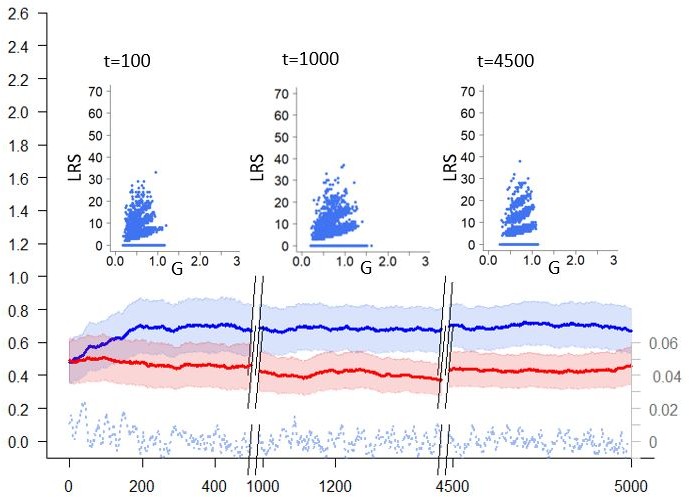 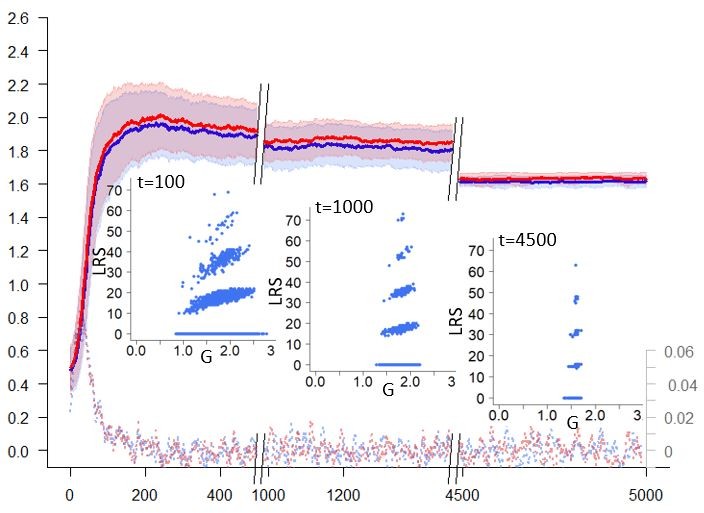 GenerationFigure 4: Evolution of G (in blue) and  P  (in red) in the population over 5000 time step,  for  one simulation of either (A) random mating , (B) preference driven mating. Mean values of traits are showed in thick lines and standard deviation values are represented in transparency. Also appear in the figure the evolution rates in Haldanes for the two traits (dashed lines) and the relationship between lifetime reproductive success (LRS) and G values at different time step during the simulation.	Genetic architecture evolution: A statistical view of the mean genome of the population shows the mean allelic  at each locus for the two traits (Fig. 5Initially, due to the sampling of allelic values in random distributions, the mean allelic values are quasi uniformly distributed along the genome At this moment, all loci have similar genetic values, with some loci having a mean value which is very slightly above average and others which are very slightly below average After 5000 generations, the allelic values are not evenly distributed over the genome, some genes coding much higher than the average for a trait (e.g. l1,l10 for G) whereas others code much lower than the average (e.g. l4, l5, l6, for G in the G and Remarkably, loci having a very high effect on one of the traits also have a very low effect on the other trait (e.g. l4, l5, l10). Therefore it seems that the , with a differentiation of the genes coding for the trait G from the gene coding for the trait P. This observation is supported by the fact that the  individuals’ genome is positively correlated with their lifetime reproductive success ( in the  alleles with  effects  fixed during directional selection This result is robust to other 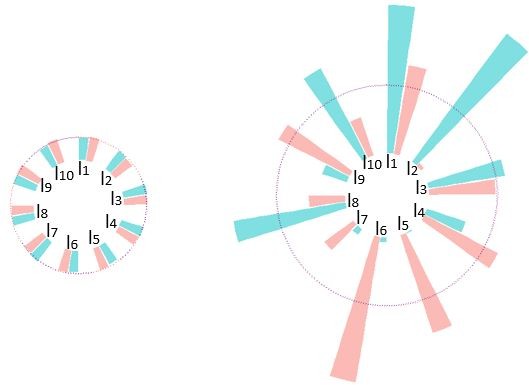 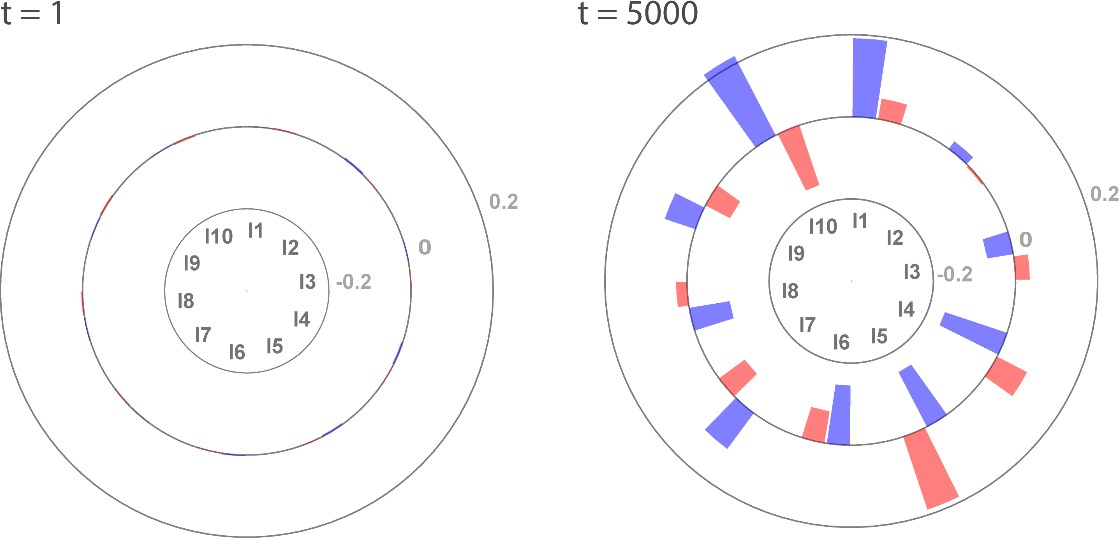 Figure 5: The mean  in the population, at initialization (t=0) and after evolution over 5000 generation. The height of bars at each locus represents the mean value of alleles for this locus  for the gametic investment (bar in blue) and preference (bar in red). The  line indicates the .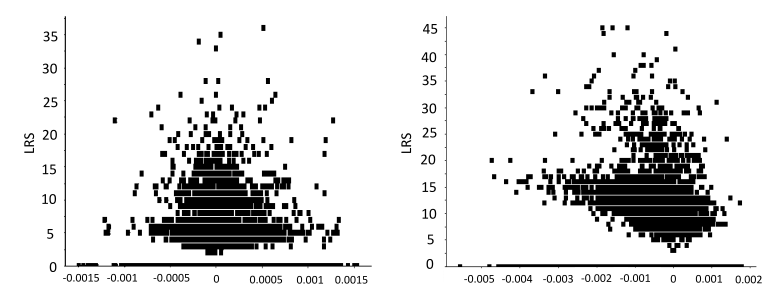 Experiment 2: Effect of mating systems on traits and genetic architecture evolutionIn this experiment, we generalize the above approach to 4 different mating systems, named according to the number of traits expressed in each one (random mating G,random encounter and preference G + P, competitive encounter without preference G + C,competitive encounter with preference G + C + Pmating systems on traits evolution, but also at their rippling consequences on  and  in the genome.Evolution of the reproductive traits:G evolves toward different values depending on the scenario, which is accompanied by different population sizes at the pseudo-equilibrium(Fig.  When individuals express their preference (and  + P), P is favored by sexual selection, which promotes the evolution of G toward much higher valuesthan in the random mating system, in which P evolves under genetic drift. As G is costly in terms of survival, its increase in the population leads to lower average survival, which translates into a lower pseudo-equilibrium population size (Fig. As previously explained, the joint evolution of P and G toward extreme values is caused by the build-up of correlation between the traits (Appendix B1), which is at the core of the mechanism of Runaway selection proposed by Fisher (1915).Competitiveness (C) evolution is also conditioned by the simulation scenario. C is selected for (despite the associated survival cost) only when individuals also express theirpreference P on gametic investment G (scenario G + P + C), because in that case, the most competitive individuals are more likely to find a suitable mate.  In the scenario withoutpreference (scenario G + C), C is counter selected, its cost is too great when traded off against the possible benefit of reducing opportunity costs (e.g. the risk of not finding amate). Indeed, in the present simulations, mating group size is equal to the population size, and opportunity cost under random mating is therefore negligible.Whereas all simulations converge to the same value of G at the pseudo equilibrium under random mating, as soon as there is some preference or some competitive encounter, inter-simulations variance increases. It therefore underlines the importance of the complexity of behavioural interactions on the outcome of evolution.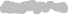 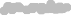 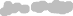 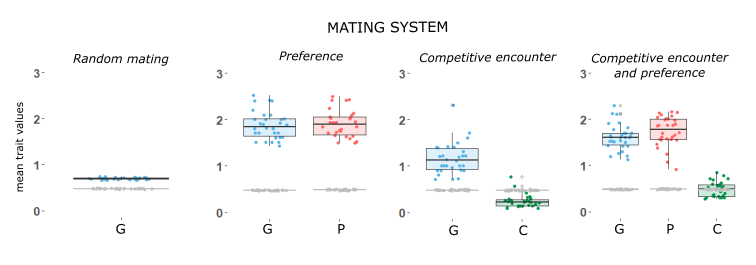 Figure  values of gametic investment and  after evolution over 5000 time step Each dot represents a simulation. A boxplot indicates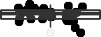 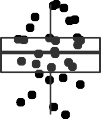 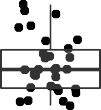  the 2.5, 25, 50, 75 and 97.5 quantiles of the distribution among replications. 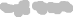 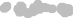 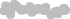 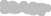 Four mating systems are simulated : random matingG random encounter and preferenceG + P), competitive encounter without preferenceG + C competitive encounter and preferenceG + C + P).Genetic architecture evolution:	Whatever the mating system investigated the relative contribution of loci to the total genetic value of each trait has somehow evolved, with some loci presentingthe  of evolves differently depending on the mating system Fig.  When individuals mate randomly,  evolves randomly and there is no effect of initial : in simulations where initially  by chance, the genome can evolve toward , not illustrated here.However, when preference matters, the genome evolves towards  G and P.Remarkably, such  occurs in scenarios where there isco-evolution between the G and P (scenarios G + P and G + P + C, no particular  G and  C  We, therefore, observe that the mating systems mediates .Within the scope of this paper, we did not change the mutation rate µ , the carrying capacity K and the mating group size M. Within these settings, preference reached high values whereas competitiveness barely evolved. We suspect that it would be a whole different matter if we had modified M. Indeed, in situations where individuals only meet a subset of the population to find their mate (M < population size) the risk of not reproducing can be high, and consequently competition is expected to be stronger. In that case, traits may evolve differently; for instance, iteroparity (i.e low G, low P) can be favored as a form of ”Bet Hedging” in time and high competitiveness could be an advantage. This may, in turn, affect the evolution of genetic architecture.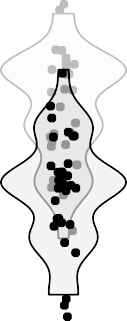 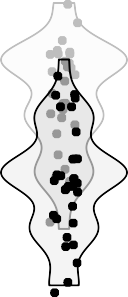 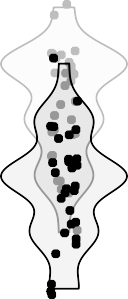 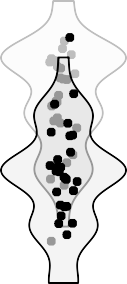 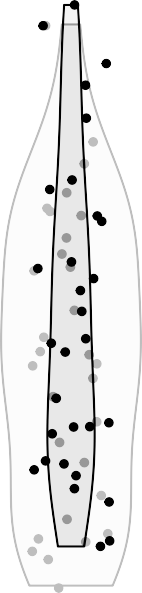 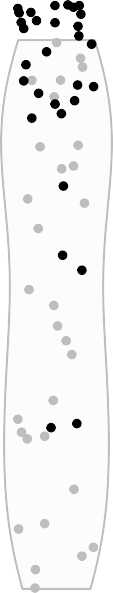 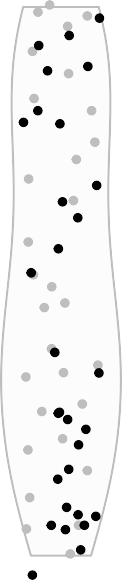 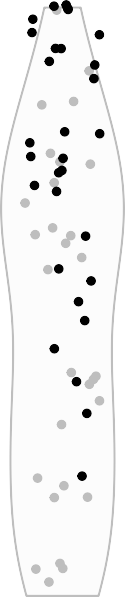 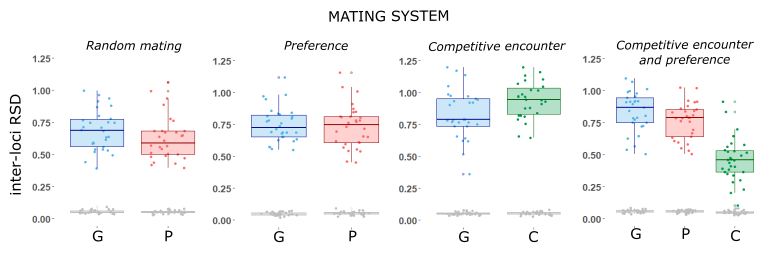 Figure of the mean 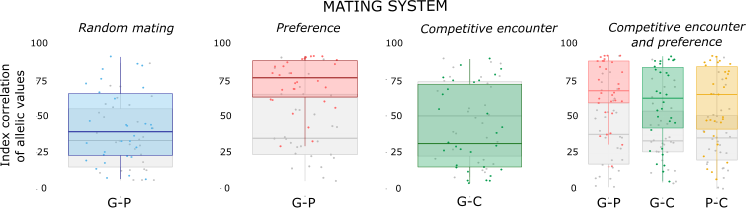 of  The measures are showed initially (in grey) and after evolution over 5000 time step (in ) for 30 replications for each mating system (random mating, random encounter and preference, competitive encounter without preference, competitive encounter and preference). 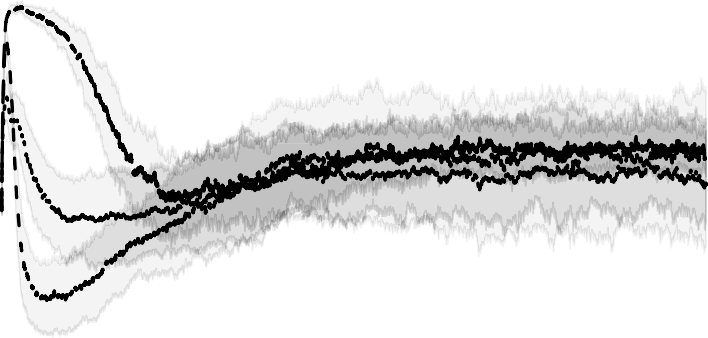 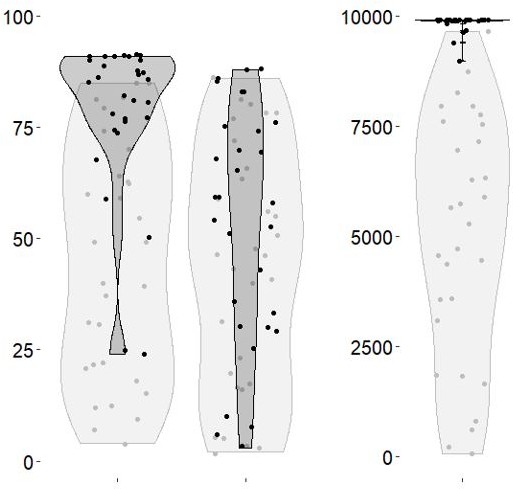 DISCUSSION543546549552555558561By capturing the processes linking genes, genome, individuals, groups, population, and environment levels, DG-ABMs offer new opportunities to study evolutionary dynamics in an integrative approach.  such approach  be  from  to  the interplay between genetics, demography, and behaviors is pivotal in predicting the evolution oftraits and geneticarchitecture under sexual selection, whereas too often these disciplines are treated separately  simulation experiments revolved around comparing various mating systemsIn , wherein we kept control parameters constant along the simulations (K, µ, M, physical structure of the genome), two distinct evolutionary phases  be distinguished.The first phase is the route  a pseudoequilibrium  depends on initial conditions (values of traits, based on initial genetic architecture). The direction and speed of this route are of major interest: traits evolve through optimization of fitness through selection, although we do not specify the evolutionary optimum or the adaptive landscape per se, contrary to most models which assume a known evolutionary optimum (e.g;  We measure the variance of fitness throughout evolution, and we can, therefore, better understand the mechanisms that lead to the selection ofsome trait combinations and some particular genetic architectures. In this way, the model can also be used to assess the robustness of some previous and more simple theoretical models, in a more realistic framework. For instance, we can measure the correlation between traits, relate it to fitness at each generation, and simultaneously observe whether these correlations between traits foster – or not - the building of actual non-random allelic structure within the genome It allows us to show, among other things, that the building of genetic correlation between mating preferences and a trait- assumed by quantitative genetics approaches and at the core of Runaway selection  also occurs in our more complex model and explicitly arises from assortative mating process. But in our model, assortative mating is not assumed: it  from the evolution of preference and competitiveness, and interactions between individuals during the breeding season, achieving variable mating and reproductive success. Additionally, in the presented simulations, such genetic correlation  accompanied by .In addition, the role of environmental parameters on this dynamic phase is paramount,and  to simultaneously test for the effect of habitat resource (K), social parameter (M), and genetic constraints (mutation rate µ as well as the physical structure of the genome). All of these parameters will likely affect the genetic variance, which will in turn condition the speed of evolution. The study of these effects is central to the understanding of biodiversity dynamics and resilience model could be used to investigatevariable mutation rates in time or along the genome, or to explore the effect of fluctuating resource in the environment or factors affecting the distribution of potential mating partners.The second phase is characterized by having reached an evolutionary pseudo equilibrium, the mean and variance of traits being stable within a population. Likewise, K, mutation rate, the physical structure of the genome and mating group size may have a strong impact on the outcome of the simulations. First, it can affect what are the mean values for traits, population size, and genetic architecture, butalso their respective variances at equilibrium. Although these equilibria can seldom be observed in nature, where many environmental parameters fluctuate, they can nevertheless be used as a reference point to compare (qualitatively) our predictions with theoretical models. For instance, our results on genetic architecture suggest that  can be counter selected in some situations even in the absence of functional trade-off in gene activities and support the idea that selection pressures may substantially shape the distribution of pleiotropic effects among genes Additionally, predictions at equilibrium are of particular interest when we consider to what extent different replications for the same scenario may converge. The difference between replications can be seen as a proxy of variance between populations, indicatingthat despite having the same initial conditions, environment, and constraints, two populations may diverge to some extent (when not related by dispersal, in the current model). Thisis of major interest for empiricists trying to investigate parallel evolution of populations experimenting similar environments in some cases, one should not be surprised to find substantially variable evolutionary outputs. In the core of our model, it is noteworthy to underline that such divergences mainly occur due to interactions between individuals (such as mate choice), and are therefore highly sensitive to stochastic processes. We suggest that such a mechanism could also play a major role in natural populations, stressing the importance to study and understand behavioural interactions in relation to the environment.Arguably, the  simulation experiments only envision a small span of the possible variation in mating behaviours, the physical structure of the genome or environmental control. In its present shape, our model already includes alternative scenarios to explore, of  interest to evolutionary and behavioural ecologists. For instance, the shape and modalities of the preference function can be easily modified by users to address fixed or probabilistic threshold responses. By modifying the physical structure of the genome,we can simulate sexual chromosomes, thereby authorizing sexual differentiation in traits genetic values. Such differences may, in turn, affect survival differently between sexes, which would, therefore, affect the operational sex ratio within mating groups, possibly modifying the strength of sexual selection, and retroactively participating in the divergent evolution of the genome between males and females  This example indicates how all levels are naturally entangled in the individual based demogenetic approach. Notably, we have not yet included explicitly the role of parental care as well as the question of gamete size, two questions that can be central in the evolution of mating systems For now, parental care is implicitly assumed, since the calculation of fecundity (as the mean of both partnersCONCLUSIONBeyond the question of co-evolution between gametic investment and preference, the DG-ABM modelling approach allows to make much more comprehensive predictions on biological systems: for instance, instead of focusing on the evolutionary equilibria of trait values, we here provide a complete picture of what such equilibria entail also in term of genetic architecture and demography. Namely, for such dynamics to occur, we demonstrate that demographic characteristics will also reach non-random values (level of iteroparity and survival, opportunity cost, population size) and that thismay come with the building of non-random allelic structure within the genome Such projection also allows capturing more efficiently theevolutionary constraints that will control the outcome of adaptive evolution (genetic architecture, phenotypic correlation, demographic processes). We hope that  can motivate further work on the link between the physical structure of the genome and variations in mating systems or life histories (e.g ACKNOWLEDGEMENTSThe present model was coded on the CAPSIS-4 modelling platform (http://capsis.cirad.fr, maintained by F. de Coligny and N. Beudez, who also helped in developing parts of the code. We also thank A. Courtiol for thoughtful suggestions on an earlier version of the model.Appendix A: supplementary methodsA1. The modelFigure A1: Flowchart showing the order of the processes implemented in the model.A2. calculation of the  indexn=lxSSD =∑ [(Gn	Pn)2]	(A2)n=l0with Gn and Pn the mean allelic values at loci n for G and P and x the number of loci. SSD is the sum of square differences between allelic values for the traits at every loci. The pleiotropy index corresponds to the rank of the sum of the squared difference in the distribution of the sum of the squared differences calculated by bootstrap.A3. Evolutionary rate in HaldanesWe measure evolutionary rate in Haldanes using the same formula as Hendry and Kinninson (1999):x2   − x1h = sp	spg(A3)where x2 and x1 represent mean trait values for the single population at two differenttimes, spis the pooled standard deviation sp(n1−1n2−1, and g is thenumber of generations separating the two different times.Appendix B: supplementary B1. Genetic correlation between G and P1.00.80.60.40.20.0−0.2−0.4−0.6−0.8−1.00	400	800	1200	1600	2000generationsFigure B1:	Correlation between individual preference values and individual gametic investment values in the population, for one simulation of the mating system (G + P).B2.index with a uniform mutational landscape100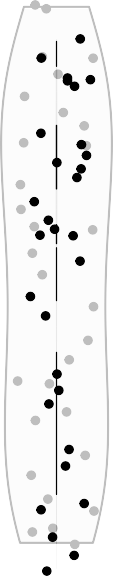 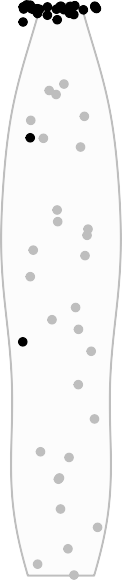 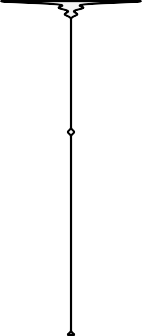 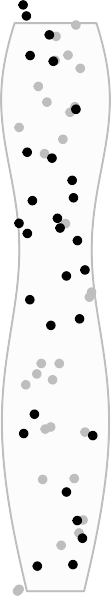 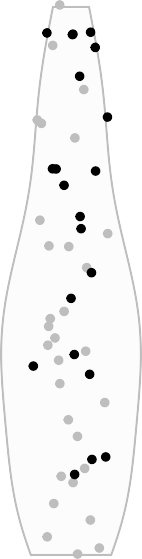 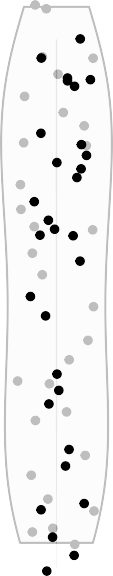 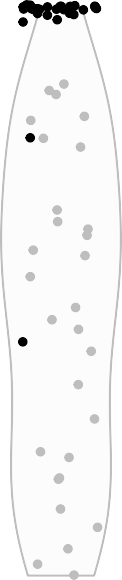 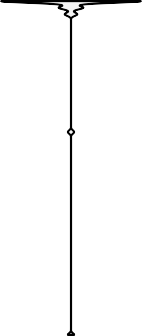 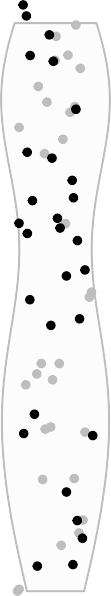 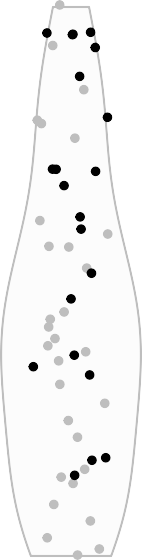 7550250G	G + P	G + C	G + C + PFigure B2:  G and P of the mean genome in the population. The measures are showed initially (in grey) and after evolution over 5000 time step (in black) for 30 replications for each mating system (random encounter without preference, random encounter and preference, competitive encounter without preference, competitive encounter and preference). Greyed areas indicate density probability for the distribution of points in the variation range. The mutational landscape follows an uniform distribution.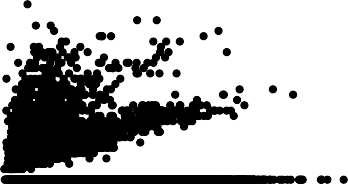 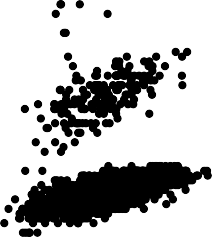 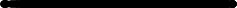 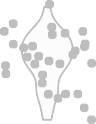 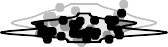 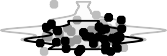 Bailey, N.W., Moore, A.J., 2012. Runaway sexual selection without genetic correlations: social environments and flexible mate choice initiate and enhance the fisher process. Evolution: International Journal of Organic Evolution 66 2674–2684.Bengston, S.E., Dahan, R.A., Donaldson, Z., Phelps, S.M., Van Oers, K., Sih, A.,  Bell, A.M., 2018. Genomic tools for behavioural ecologists to understand repeatable individual differences in behaviour. Nature ecology & evolution 2 944–955.Bolnick, D.I., Barrett, R.D., Oke, K.B., Rennison, D.J., Stuart, Y.E., 2018. (non) parallel evolution. Annual Review of Ecology, Evolution, and Systematics 49, 303–330.Bonduriansky, R., Chenoweth, S.F., 2009. Intralocus sexual conflict. Trends in ecology & evolution 24 280–288.Chapman, T., Arnqvist, G., Bangham, J., Rowe, L., 2003. Sexual conflict. Trends in Ecology & Evolution 18 41–47.Charlesworth, D., Wright, S.I., 2001. Breeding systems and genome evolution. Current opinion in genetics & development 11 685–690.Cheverud, J.M., 1996. Developmental Integration and the Evolution of Pleiotropy.Integrative and Comparative Biology 36 44–50.URL cgi/doi/10.1093/icb/36.1.44Connallon, T., 2015. The geography of sex-specific selection, local adaptation, and sexual dimorphism. Evolution 69 2333–2344.Darwin, C., 1872. The descent of man, and selection in relation to sex.  2. D. Appleton.De Jong, M.C., Sabelis, M.W., 1991. Limits to runaway sexual selection: the wallflower paradox. Journal of Evolutionary Biology 4 637–655.DeAngelis, D.L., Mooij, W.M., 2005.Individual-based modeling of ecological and evolutionary processes. Annu. Rev. Ecol. Evol. Syst. 36, 147–168.Debarre, F., Otto, S.P., 2016. Evolutionary dynamics of a quantitative trait in a finite asexual population. Theoretical population biology 108, 75–88.Dechaume-Moncharmont, F.X., Brom, T., Ce´zilly, F., 2016. Opportunity costs resulting from scramble competition within the choosy sex severely impair mate choosiness. Animal Behaviour 114Dufour-Kowalski, S., Courbaud, B., Dreyfus, P., Meredieu, C., De Coligny, F., 2012. Capsis: an open software framework and community for forest growth modelling. Annals of forest science 69 221–233.Falconer, D.S., Mackay, T.F., Frankham, R., 1996. Introduction to quantitative genetics(4th edn). Trends in Genetics 12 280.Fawcett, T.W., McNamara, J.M., Houston, A.I., 2012. When is it adaptive to be patient? a general framework for evaluating delayed rewards. Behavioural ProcessesFisher, R., 1930. The genetical theory of natural selection oxford univ. Press (Clarendon), London (Reprinted and revised, 1958 Fisher, R.A., 1915. The evolution of sexual preference. The Eugenics Review 7 184.Fromhage, L., Jennions, M.D., 2016. Coevolution of parental investment and sexually selected traits drives sex-role divergence. Nature communications 7 1–11.Gibson, J.R., Chippindale, A.K., Rice, W.R., 2002. The x chromosome is a hot spot for sexually antagonistic fitness variation. Proceedings of the Royal Society of London. Series B: Biological Sciences 269 499–505.Gimelfarb, A., 1988. Processes of pair formation leading to assortative mating in biological populations: encounter-mating model. The American naturalist 131Grimm, V., Berger, U., Bastiansen, F., Eliassen, S., Ginot, V., Giske, J., Goss-Custard, J., Grand, T., Heinz, S.K., Huse, G., et al., 2006. A standard protocol for describing individual-based and agent-based models. Ecological modelling 198 115–126.Guillaume, F., Otto, S.P., 2012. Gene functional trade-offs and the evolution of pleiotropy.Genetics 192 1389–1409.Haldane, J.B., 1935. The rate of spontaneous mutation of a human gene. Journal of genetics 31 317.Hall, D.W., Kirkpatrick, M., West, B., 2000.Runaway sexual selection when female preferences are directly selected. Evolution 54 1862–1869.Hammer, M.F., Mendez, F.L., Cox, M.P., Woerner, A.E., Wall, J.D., 2008. Sex-biased evolutionary forces shape genomic patterns of human diversity. PLoS genetics 4Hansen, T.F., 2003. Is modularity necessary for evolvability?Remarks on the relationship between pleiotropy and evolvability. BioSystems 69 83–94.Hendry, A.P., Kinnison, M.T., . Perspective: the pace of modern life: measuring rates of contemporary microevolution. Evolution 53 1637–1653.Hill, W.G., Zhang, XS., 2012. On the pleiotropic structure of the genotype–phenotype map and the evolvability of complex organisms. Genetics 190 1131–1137.Iwasa, Y., Pomiankowski, A., 1995. Continual change in mate preferences. Nature 377 420.Iwasa, Y., Pomiankowski, A., Nee, S., 1991. The Evolution of Costly Mate Preferences II. The ’Handicap’ Principle. Evolution 45Jones, A.G., Arnold, S.J., Bu¨ rger, R., 2003. Stability of the g-matrix in a population experiencing pleiotropic mutation, stabilizing selection, and genetic drift. EvolutionJones, A.G., Arnold, S.J., Bu¨ rger, R., 2007. The mutation matrix and the evolution of evolvability. Evolution 61 727–745.Jones, A.G., Bu¨ rger, R., Arnold, S.J., 2014. Epistasis and natural selection shape the mutational architecture of complex traits. Nature communications 5 1–10.Jones, A.G., Ratterman, N.L., 2009.Mate choice and sexual selection: what have we learned since darwin?Proceedings of the National Academy of Sciences 10610001–10008.Kent, C., Azanchi, R., Smith, B., Formosa, A., Levine, J.D., 2008.Social context influences chemical communication in d. melanogaster males. Current Biology 181384–1389.Kokko, H., Booksmythe, I., Jennions, M.D., 2015. Mate-sampling costs and sexy sons.Journal of evolutionary biology 28 259–266.Kokko, H., Jennions, M.D., 2008. Parental investment, sexual selection and sex ratios.Journal of Evolutionary Biology 21 919–948.Krupp, J.J., Kent, C., Billeter, JC., Azanchi, R., So, A.KC., Schonfeld, J.A., Smith, B.P., Lucas, C., Levine, J.D., 2008. Social experience modifies pheromone expression andmating behavior in male drosophila melanogaster. Current Biology 18 1373–1383.Lamichhaney, S., Fan, G., Widemo, F., Gunnarsson, U., Thalmann, D.S., Hoeppner,M.P., Kerje, S., Gustafson, U., Shi, C., Zhang, H., et al., 2016. Structural genomicchanges underlie alternative reproductive strategies in the ruff (philomachus pugnax).Nature Genetics 48 84–88.Lande, R., 1976. Natural selection and random genetic drift in phenotypic evolution.Evolution 30 314–334.Lande, R., 1980. The genetic covariance between characters maintained by pleiotropic mutations. Genetics 94 203–215.Lande, R., 1981. Models of speciation by sexual selection on polygenic traits. Proceedings of the National Academy of Sciences 78 3721–3725.Lande, R., Arnold, S.J., 1985. Evolution of mating preferences and sexual dimorphism.Journal of Theoretical Biology 117Lehtonen, J., Jennions, M.D., Kokko, H., 2012. The many costs of sex. Trends in ecology & evolution 27 172–178.Lehtonen, J., Parker, G.A., Scha¨rer, L., 2016. Why anisogamy drives ancestral sex roles.Evolution 70 1129–1135.Lorch, P.D., Proulx, S., Rowe, L., Day, T., 2003. Condition-dependent sexual selection can accelerate adaptation. Evolutionary Ecology Research 5 867–881.Matessi, C., Di Pasquale, C., 1996. Long-term evolution of multilocus traits. Journal ofMathematical Biology 34 613–653.Matuszewski, S., Hermisson, J., Kopp, M., 2014. Fisher’s geometric model with a moving optimum. Evolution 68 2571–2588.Mead, L.S., Arnold, S.J., 2004. Quantitative genetic models of sexual selection. Trends in ecology & evolution 19 264–271.Misevic, D., Ofria, C., Lenski, R.E., 2006. Sexual reproduction reshapes the genetic architecture of digital organisms. Proceedings of the Royal Society B: Biological SciencesMoore, A.J., Brodie III, E.D., Wolf, J.B., 1997. Interacting phenotypes and the evolutionary process:I. direct and indirect genetic effects of social interactions.Evolution 51 1352–1362.Muniz, D.G., Machado, G., 2018. Mate sampling influences the intensity of sexual selection and the evolution of costly sexual ornaments. Journal of theoretical biology 447, 74–83.Oddou-Muratorio, S., Davi, H., 2014. Simulating local adaptation to climate of forest trees with a physio-demo-genetics model. Evolutionary applications 7 453–467.Oke, K.B., Rolshausen, G., LeBlond, C., Hendry, A.P., 2017. How parallel is parallel evolution? a comparative analysis in fishes. The American Naturalist 190 1–16.Otto, S.P., Servedio, M.R., Nuismer, S.L., 2008. Frequency-dependent selection and the evolution of assortative mating. Genetics 179 2091–2112.Paaby, A.B., Rockman, M.V., 2013. The many faces of pleiotropy. Trends in Genetics 29 66–73.Parker, G.A., Baker, R.R., Smith, V.G.F., 1972. The origin and evolution of gamete dimorphism and the male-female phenomenon. Journal of Theoretical Biology 36Pigliucci, M., 2008. Is evolvability evolvable? Nature Reviews Genetics 9 75–82.Piou, C., Pre´vost, E., 2012. A demo-genetic individual-based model for atlantic salmonpopulations: Model structure, parameterization and sensitivity. Ecological Modelling 231, 37–52.Plomion, C., Aury, JM., Amselem, J., Leroy, T., Murat, F., Duplessis, S., Faye, S., Francillonne, N., Labadie, K., Le Provost, G., et al., 2018. Oak genome reveals facets of long lifespan. Nature Plants 4 440–452.Pomiankowski, A., Iwasa, Y., 1998. Runaway ornament diversity caused by fisherian sexual selection. Proceedings of the National Academy of Sciences 95 5106–5111.Ramsey, D.M., 2011. Mutual mate choice with multiple criteria: Advances in dynamic games. Springer, pp. 337–355.Ritchie, M.G., 2007. Sexual Selection and Speciation. Annual Review of Ecology,Evolution, and Systematics 38 79–102.Rittschof, C.C., Robinson, G.E., 2014. Genomics: Moving behavioural ecology beyondthe phenotypic gambit. Animal Behaviour 92, 263–270.Roff, D., Mousseau, T., 1999. Does natural selection alter genetic architecture? an evaluation of quantitative genetic variation among populations of allenomobius socius and a. fasciatus. Journal of Evolutionary Biology 12 361–369.Sasaki, A., Dieckmann, U., 2011. Oligomorphic dynamics for analyzing the quantitative genetics of adaptive speciation. Journal of mathematical biology 63 601–635.Schwartz, A.K., Hendry, A.P., 2007. A test for the parallel co-evolution of male colour and female preference in trinidadian guppies (poecilia reticulata). Evolutionary EcologyShaw, F.H., Shaw, R.G., Wilkinson, G.S., Turelli, M., 1995. Changes in genetic variances and covariances: G whiz! Evolution 49 1260–1267.Sinervo, B., Svensson, E., 2002. Correlational selection and the evolution of genomic architecture. Heredity 89 329–338.Smith, M., 1976. the theory of games: In situations characterized by conflict of interest, the best strategy to adopt depends on what others are doing. Am. Sci 64, 41–45.Steppan, S.J., Phillips, P.C., Houle, D., 2002.Comparative quantitative genetics: evolution of the g matrix. Trends in Ecology & Evolution 17 320–327.Tazzyman, S.J., Iwasa, Y., 2010. Sexual selection can increase the effect of random genetic drift—a quantitative genetic model of polymorphism in oophaga pumilio, the strawberry poison-dart frog. Evolution: International Journal of Organic Evolution 64 1719–1728.Wakano, J.Y., Iwasa, Y., 2013. Evolutionary branching in a finite population: deterministic branching vs. stochastic branching. Genetics 193 229–241.Wakano, J.Y., Lehmann, L., 2014.Evolutionary branching in deme-structured populations. Journal of theoretical biology 351, 83–95.Walsh, B., Blows, M.W., 2009. Abundant Genetic Variation + Strong Selection = Multivariate Genetic Constraints: A Geometric View of Adaptation. Annual Review of Ecology, Evolution, and Systematics 40West-Eberhard, M.J., 1983. Sexual selection, social competition, and speciation. The Quarterly Review of Biology 58 155–183.Wilbur, H.M., Rudolf, V.H., 2006. Life-history evolution in uncertain environments: bet hedging in time. The American Naturalist 168 398–411.Wilkinson, G.S., Breden, F., Mank, J.E., Ritchie, M.G., Higginson, A.D., Radwan, J., Jaquiery, J., Salzburger, W., Arriero, E., Barribeau, S., et al., 2015. The locus of sexual selection: moving sexual selection studies into the post-genomics era. Journal of evolutionary biology 28 739–755.Wolf, J.B., Brodie III, E.D., Moore, A.J., 1999. Interacting phenotypes and the evolutionary process. ii. selection resulting from social interactions. The American Naturalist 153 254–266.